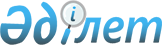 Жезқазған қалалық мәслихатының 2010 жылғы 23 желтоқсандағы XXVIII сессиясының N 28/329 "2011-2013 жылдарға арналған қалалық бюджет туралы" шешіміне өзгерістер енгізу туралыҚарағанды облысы Жезқазған қалалық мәслихатының 2011 жылғы 31 қаңтардағы N 29/350 шешімі. Қарағанды облысы Жезқазған қаласы Әділет басқармасында 2011 жылғы 7 ақпанда N 8-2-136 тіркелді

      Қазақстан Республикасының 2008 жылғы 4 желтоқсандағы Бюджет кодексіне, "Қазақстан Республикасындағы жергілікті мемлекеттік басқару және өзін-өзі басқару туралы" Қазақстан Республикасының 2001 жылғы 23 қаңтардағы Заңына сәйкес, Жезқазған қалалық мәслихаты ШЕШІМ ЕТТІ:



      1. Жезқазған қалалық мәслихатының 2010 жылғы 23 желтоқсандағы XXVIII сессиясының N 28/329 "2011-2013 жылдарға арналған қалалық бюджет туралы" (нормативтік құқықтық кесімдері мемлекеттік тіркеу Тізілімінде 8-2-128 нөмірімен тіркелген, 2011 жылдың 7 қаңтардағы N 1 (7699), 2011 жылдың 14 қаңтардағы N 2 (7700) "Сарыарқа" газетінде және 2011 жылдың 7 қаңтардағы N 1 (245), 2011 жылдың 14 қаңтардағы N 2 (246) "Жезказганская правда" газетінде жарияланған) шешіміне мынадай өзгерістер енгізілсін:



      1 тармақта:

      2) тармақшасындағы:

      "4483524" деген сандар "4819375" деген сандармен ауыстырылсын;

      5) тармақшасындағы:

      "0" деген сандар "-335851" деген сандармен ауыстырылсын;

      6) тармақшасындағы:

      бірінші және төртінші абзацтағы "0" деген сандар "335851" деген сандармен ауыстырылсын;

      аталған шешімінің 1, 5 қосымшалары осы шешімінің 1, 2 қосымшаларына сәйкес жаңа редакцияда мазмұндалсын.



      2. Осы шешім 2011 жылдың 1 қаңтарынан бастап қолданысқа енеді.      Сессия төрағасы,

      Қалалық мәслихаттың хатшысы                Әбдіров Қ.С.      КЕЛІСІЛДІ:      "Жезқазған қаласының экономика             Ставицкая Виктория

      және бюджеттік жоспарлау бөлімі"           Александровна

      мемлекеттік мекемесінің бастығы

      31.01.2011 жыл

Жезқазған қалалық мәслихатының

XXIX сессиясының

2011 жылғы 31 қаңтардағы

N 29/350 шешіміне

1 қосымшаЖезқазған қалалық мәслихатының

XXVIII сессиясының

2010 жылғы 23 желтоқсандағы

N 28/329 шешіміне

1 қосымша 

2011 жылға арналған бюджет

Жезқазған қалалық мәслихатының

XXIX сессиясының

2011 жылғы 31 қаңтардағы

N 29/350 шешіміне

2 қосымшаЖезқазған қалалық мәслихатының

XXVIII сессиясының

2010 жылғы 23 желтоқсандағы

N 28/329 шешіміне

5 қосымша 

2011 жылға арналған село әкімдері аппараттарының шығындары
					© 2012. Қазақстан Республикасы Әділет министрлігінің «Қазақстан Республикасының Заңнама және құқықтық ақпарат институты» ШЖҚ РМК
				СанатыСанатыСанатыСанатыСомасы, мың теңгеСыныбыСыныбыСыныбыСомасы, мың теңгеІшкі сыныбыІшкі сыныбыСомасы, мың теңгеАтауыСомасы, мың теңге12345I. Кірістер44835241Салықтық түсімдер425839501Табыс салығы19994962Жеке табыс салығы199949603Әлеуметтiк салық14146691Әлеуметтiк салық141466904Меншікке салынатын салықтар5747211Мүлікке салынатын салықтар4346163Жер салығы347004Көлік құралдарына салынатын салық1050005Бiрыңғай жер салығы40505Тауарларға, жұмыстарға және қызметтерге салынатын iшкi салықтар2222002Акциздер60003Табиғи және басқа ресурстарды пайдаланғаны үшін түсетiн түсiмдер1830004Кәсiпкерлiк және кәсiби қызметтi жүргізгені үшiн алынатын алымдар262005Ойын бизнесіне салық700008Заңдық мәнді іс-әрекеттерді жасағаны және (немесе) оған уәкілеттігі бар мемлекеттік органдар немесе лауазымды адамдар құжаттар бергені үшін алынатын міндетті төлемдер473091Мемлекеттік баж473092Салықтық емес түсімдер977801Мемлекеттік меншіктен түсетін кірістер54001Мемлекеттік кәсіпорындардың таза кірісі бөлігінің түсімдері1005Мемлекет меншігіндегі мүлікті жалға беруден түсетін кірістер530006Басқа да салықтық емес түсімдер43781Басқа да салықтық емес түсімдер43783Негізгі капиталды сатудан түсетін түсімдер1952803Жердi және материалдық емес активтердi сату195281Жерді сату150002Материалдық емес активтерді сату45284Трансферттердің түсімдері19582302Мемлекеттiк басқарудың жоғары тұрған органдарынан түсетін трансферттер1958232Облыстық бюджеттен түсетін трансферттер195823Функционалдық топФункционалдық топФункционалдық топФункционалдық топФункционалдық топСомасы, мың теңгеКіші функцияКіші функцияКіші функцияКіші функцияСомасы, мың теңгеБюджеттік бағдарламалардың әкімшісіБюджеттік бағдарламалардың әкімшісіБюджеттік бағдарламалардың әкімшісіСомасы, мың теңгеБағдарламаБағдарламаСомасы, мың теңгеАтауыСомасы, мың теңге123456II. Шығындар48193751Жалпы сипаттағы мемлекеттік қызметтер21711501Мемлекеттік басқарудың жалпы функцияларын орындайтын өкілді, атқарушы және басқа органдар170046112Аудан (облыстық маңызы бар қала) мәслихатының аппараты34353001Аудан (облыстық маңызы бар қала) мәслихатының қызметін қамтамасыз ету жөніндегі қызметтер29478003Мемлекеттік органдардың күрделі шығыстары4875122Аудан (облыстық маңызы бар қала) әкімінің аппараты106752001Аудан (облыстық маңызы бар қала) әкімінің қызметін қамтамасыз ету жөніндегі қызметтер98807003Мемлекеттік органдардың күрделі шығыстары7945123Қаладағы аудан, аудандық маңызы бар қала, кент, ауыл (село), ауылдық (селолық) округ әкімінің аппараты28941001Қаладағы аудан, аудандық маңызы бар қаланың, кент, ауыл (село), ауылдық (селолық) округ әкімінің қызметін қамтамасыз ету жөніндегі қызметтер27609022Мемлекеттік органдардың күрделі шығыстары133202Қаржылық қызмет22447452Ауданның (облыстық маңызы бар қаланың) қаржы бөлімі22447001Аудандық бюджетті орындау және коммуналдық меншікті (облыстық маңызы бар қала) саласындағы мемлекеттік саясатты іске асыру жөніндегі қызметтер20478003Салық салу мақсатында мүлікті бағалауды жүргізу1000011Коммуналдық меншікке түскен мүлікті есепке алу, сақтау, бағалау және сату180018Мемлекеттік органдардың күрделі шығыстары78905Жоспарлау және статистикалық қызмет24622453Ауданның (облыстық маңызы бар қаланың) экономика және бюджеттік жоспарлау бөлімі24622001Экономикалық саясатты, мемлекеттік жоспарлау жүйесін қалыптастыру және дамыту және ауданды (облыстық маңызы бар қаланы) басқару саласындағы мемлекеттік саясатты іске асыру жөніндегі қызметтер23446004Мемлекеттік органдардың күрделі шығыстары11762Қорғаныс498001Әскери мұқтаждар3395122Аудан (облыстық маңызы бар қала) әкімінің аппараты3395005Жалпыға бірдей әскери міндетті атқару шеңберіндегі іс-шаралар339502Төтенше жағдайлар жөніндегі жұмыстарды ұйымдастыру1585122Аудан (облыстық маңызы бар қала) әкімінің аппараты1585006Аудан (облыстық маңызы бар қала) ауқымындағы төтенше жағдайлардың алдын алу және оларды жою965007Аудандық (қалалық) ауқымдағы дала өрттерінің, сондай-ақ мемлекеттік өртке қарсы қызмет органдары құрылмаған елді мекендерде өрттердің алдын алу және оларды сөндіру жөніндегі іс-шаралар6203Қоғамдық тәртіп, қауіпсіздік, құқықтық, сот, қылмыстық-атқару қызметі7189901Құқық қорғау қызметі71899458Ауданның (облыстық маңызы бар қаланың) тұрғын үй-коммуналдық шаруашылығы, жолаушылар көлігі және автомобиль жолдары бөлімі71899021Елді мекендерде жол жүрісі қауіпсіздігін қамтамасыз ету718994Білім беру212268801Мектепке дейінгі тәрбие ұйымдарын қолдау212687471Ауданның (облыстық маңызы бар қаланың) білім, дене шынықтыру және спорт бөлімі212687003Мектепке дейінгі тәрбие ұйымдарының қызметін қамтамасыз ету21268702Бастауыш, негізгі орта және жалпы орта білім беру1832276471Ауданның (облыстық маңызы бар қаланың) білім, дене шынықтыру және спорт бөлімі1832276004Жалпы білім беру1716165005Балалар мен жеткіншектерге қосымша білім беру11611109Білім беру саласындағы өзге де қызметтер77725471Ауданның (облыстық маңызы бар қаланың) білім, дене шынықтыру және спорт бөлімі77725009Ауданның (облыстық маңызы бар қаланың) мемлекеттік білім беру мекемелер үшін оқулықтар мен оқу-әдістемелік кешендерді сатып алу және жеткізу30484020Жетім баланы (жетім балаларды) және ата-аналарының қамқорынсыз қалған баланы (балаларды) күтіп-ұстауға асыраушыларына ай сайынғы ақшалай қаражат төлемдері29030021Орта және техникалық кәсіптік білім беру ұйымдарында электрондық оқыту жүйесін енгізу16640022Білім беру ұйымдарында Интернетке қолжетімділікті қамтамасыз ету15716Әлеуметтік көмек және әлеуметтік қамсыздандыру23210602Әлеуметтік көмек211965451Ауданның (облыстық маңызы бар қаланың) жұмыспен қамту және әлеуметтік бағдарламалар бөлімі185125002Еңбекпен қамту бағдарламасы30986004Ауылдық жерлерде тұратын денсаулық сақтау, білім беру, әлеуметтік қамтамасыз ету, мәдениет және спорт мамандарына отын сатып алуға Қазақстан Республикасының заңнамасына сәйкес әлеуметтік көмек көрсету3360005Мемлекеттік атаулы әлеуметтік көмек8000006Тұрғын үй көмегі950007Жергілікті өкілетті органдардың шешімі бойынша мұқтаж азаматтардың жекелеген топтарына әлеуметтік көмек34247010Үйден тәрбиеленіп оқытылатын мүгедек балаларды материалдық қамтамасыз ету1600013Белгіленген тұрғылықты жері жоқ тұлғаларды әлеуметтік бейімдеу24837014Мұқтаж азаматтарға үйде әлеуметтік көмек көрсету5620901618 жасқа дейінгі балаларға мемлекеттік жәрдемақылар3983017Мүгедектерді оңалту жеке бағдарламасына сәйкес, мұқтаж мүгедектерді міндетті гигиеналық құралдармен қамтамасыз етуге және ымдау тілі мамандарының, жеке көмекшілердің қызмет көрсету20953471Ауданның (облыстық маңызы бар қаланың) білім, дене шынықтыру және спорт бөлімі26840012Жергілікті өкілді органдардың шешімі бойынша білім беру ұйымдарының күндізгі оқу нысанында мен тәрбиеленушілерді қоғамдық көлікте (таксиден басқа) жеңілдікпен жол жүру түрінде әлеуметтік қолдау2684009Әлеуметтік көмек және әлеуметтік қамтамасыз ету салаларындағы өзге де қызметтер20141451Ауданның (облыстық маңызы бар қаланың) жұмыспен қамту және әлеуметтік бағдарламалар бөлімі20141001Жергілікті деңгейде халық үшін әлеуметтік бағдарламаларды жұмыспен қамтуды қамтамасыз етуді іске асыру саласындағы мемлекеттік саясатты іске асыру жөніндегі қызметтер19621011Жәрдемақыларды және басқа да әлеуметтік төлемдерді есептеу, төлеу мен жеткізу бойынша қызметтерге ақы төлеу5207Тұрғын үй-коммуналдық шаруашылық64017301Тұрғын үй шаруашылығы145947458Ауданның (облыстық маңызы бар қаланың) тұрғын үй-коммуналдық шаруашылығы, жолаушылар көлігі және автомобиль жолдары бөлімі38600003Мемлекеттік тұрғын үй қорының сақталуын ұйымдастыру11000004Азаматтардың жекелеген санаттарын тұрғын үймен қамтамасыз ету27600472Ауданның (облыстық маңызы бар қаланың) құрылыс,сәулет және қала құрылысы бөлімі107347003Мемлекеттік коммуналдық тұрғын үй қорының тұрғын үй құрылысы және (немесе) сатып алу72000004Инженерлік-коммуникациялық инфрақұрылымды дамыту және жайластыру3534702Коммуналдық шаруашылық55032123Қаладағы аудан, аудандық маңызы бар қала, кент, ауыл (село), ауылдық (селолық) округ әкімінің аппараты34000014Елді мекендерді сумен жабдықтауды ұйымдастыру34000458Ауданның (облыстық маңызы бар қаланың) тұрғын үй-коммуналдық шаруашылығы, жолаушылар көлігі және автомобиль жолдары бөлімі21032012Сумен жабдықтау және су бөлу жүйесінің қызмет етуі3000026Ауданның (облыстық маңызы бар қаланың) коммуналдық меншігіндегі жылу жүйелерін қолдануды ұйымдастыру3032028Коммуналдық шаруашылығын дамыту1500003Елді-мекендерді көркейту439194123Қаладағы аудан, аудандық маңызы бар қала, кент, ауыл (село), ауылдық (селолық) округ әкімінің аппараты3883008Елді мекендерде көшелерді жарықтандыру1083009Елді мекендердің санитариясын қамтамасыз ету2000011Елді мекендерді абаттандыру мен көгалдандыру800458Ауданның (облыстық маңызы бар қаланың) тұрғын үй-коммуналдық шаруашылығы, жолаушылар көлігі және автомобиль жолдары бөлімі435311015Елді мекендердегі көшелерді жарықтандыру119573016Елді мекендердің санитариясын қамтамасыз ету41000017Жерлеу орындарын күтіп-ұстау және туысы жоқтарды жерлеу5040018Елді мекендерді абаттандыру және көгалдандыру2696988Мәдениет, спорт, туризм және ақпараттық кеңістік27827601Мәдениет саласындағы қызмет48628455Ауданның (облыстық маңызы бар қаланың) мәдениет және тілдерді дамыту бөлімі48628003Мәдени-демалыс жұмысын қолдау4862802Спорт96391471Ауданның (облыстық маңызы бар қаланың) білім, дене шынықтыру және спорт бөлімі96391013Ұлттық және бұқаралық спорт түрлерін дамыту87425014Аудандық (облыстық маңызы бар қалалық) деңгейде спорттық жарыстар өткізу4971015Әртүрлі спорт түрлері бойынша аудан (облыстық маңызы бар қала) құрама командаларының мүшелерін дайындау және олардың облыстық спорт жарыстарына қатысуы399503Ақпараттық кеңістік94611455Ауданның (облыстық маңызы бар қаланың) мәдениет және тілдерді дамыту бөлімі60611006Аудандық (қалалық) кітапханалардың жұмыс істеуі51543007Мемлекеттік тілді және Қазақстан халықтарының басқа да тілдерін дамыту9068456Ауданның (облыстық маңызы бар қаланың) ішкі саясат бөлімі34000002Газеттер мен журналдар арқылы мемлекеттік ақпараттық саясат жүргізу жөніндегі қызметтер15000005Телерадио хабарларын тарату арқылы мемлекеттік ақпараттық саясатты жүргізу жөніндегі қызметтер1900009Мәдениет, спорт, туризм және ақпараттық кеңістікті ұйымдастыру жөніндегі өзге де қызметтер38646455Ауданның (облыстық маңызы бар қаланың) мәдениет және тілдерді дамыту бөлімі13453001Жергілікті деңгейде тілдерді және мәдениетті дамыту саласындағы мемлекеттік саясатты іске асыру жөніндегі қызметтер13009010Мемлекеттік органдардың күрделі шығыстары444456Ауданның (облыстық маңызы бар қаланың) ішкі саясат бөлімі25193001Жергілікті деңгейде аппарат,мемлекеттілікті нығайту және азаматтардың әлеуметтік сенімділігін қалыптастыру саласында мемлекеттік саясатты іске асыру жөніндегі қызметтер18609003Жастар саясаты саласындағы өңірлік бағдарламаларды іске асыру6190006Мемлекеттік органдардың күрделі шығыстары39410Ауыл, су, орман, балық шаруашылығы, ерекше қорғалатын табиғи аумақтар, қоршаған ортаны және жануарлар дүниесін қорғау, жер қатынастары4697201Ауыл шаруашылығы26061453Ауданның (облыстық маңызы бар қаланың) экономика және бюджеттік жоспарлау бөлімі297099Республикалық бюджеттен берілетін нысаналы трансферттер есебінен ауылдық елді мекендер саласының мамандарын әлеуметтік қолдау шараларын іске асыру297472Ауданның (облыстық маңызы бар қаланың) құрылыс, сәулет және қала құрылысы бөлімі7500010Ауыл шаруашылығы объектілерін дамыту7500474Ауданның (облыстық маңызы бар қаланың) ауыл шаруашылығы және ветеринария бөлімі18264001Жергілікті деңгейде ауыл шаруашылығы және ветеринария саласындағы мемлекеттік саясатты іске асыру жөніндегі қызметтер10178003Мемлекеттік органдардың күрделі шығыстары394005Мал көмінділерінің (биотермиялық шұңқырлардың) жұмыс істеуін қамтамасыз ету3000006Ауру жануарларды санитарлық союды ұйымдастыру376007Қаңғыбас иттер мен мысықтарды аулауды және жоюды ұйымдастыру3000011Жануарлардың энзоотиялық аурулары бойынша ветеринариялық іс-шараларды жүргізу500012Ауыл шаруашылығы жануарларын бірдейлендіру жөніндегі іс-шараларды жүргізу81606Жер қатынастары15297463Ауданның (облыстық маңызы бар қаланың) жер қатынастары бөлімі15297001Аудан (облыстық маңызы бар қала) аумағында жер қатынастарын реттеу саласындағы мемлекеттік саясатты іске асыру жөніндегі қызметтер12469003Елді мекендерді жер-шаруашылық орналастыру2433007Мемлекеттік органдардың күрделі шығыстары39509Ауыл, су, орман, балық шаруашылығы және қоршаған ортаны қорғау мен жер қатынастары саласындағы өзге де қызметтер5614474Ауданның (облыстық маңызы бар қаланың) ауыл шаруашылығы және ветеринария бөлімі5614013Эпизоотияға қарсы іс-шаралар жүргізу561411Өнеркәсіп, сәулет, қала құрылысы және құрылыс қызметі1751902Сәулет, қала құрылысы және құрылыс қызметі17519472Ауданның (облыстық маңызы бар қаланың) құрылыс, сәулет және қала құрылысы бөлімі17519001Жергілікті деңгейде құрылыс, сәулет және қала құрылысы саласындағы мемлекеттік саясатты іске асыру жөніндегі қызметтер16967015Мемлекеттік органдардың күрделі шығыстары55212Көлік және коммуникация29544601Автомобиль көлігі295446123Қаладағы аудан, аудандық маңызы бар қала, кент, ауыл (село), ауылдық (селолық) округ әкімінің аппараты2000013Аудандық маңызы бар қалаларда, кенттерде, ауылдарда (селоларда), ауылдық (селолық) округтерде автомобиль жолдарының жұмыс істеуін қамтамасыз ету2000458Ауданның (облыстық маңызы бар қаланың) тұрғын үй-коммуналдық шаруашылығы, жолаушылар көлігі және автомобиль жолдары бөлімі293446023Автомобиль жолдарының жұмыс істеуін қамтамасыз ету29344613Басқалар7906403Кәсіпкерлік қызметті қолдау және бәсекелестікті қорғау16140469Ауданның (облыстық маңызы бар қаланың) кәсіпкерлік бөлімі16140001Жергілікті деңгейде кәсіпкерлік пен өнеркәсіпті дамыту саласындағы мемлекеттік саясатты іске асыру жөніндегі қызметтер14093003Кәсіпкерлік қызметті қолдау1455004Мемлекеттік органдардың күрделі шығыстары59209Басқалар62924451Ауданның (облыстық маңызы бар қаланың) жұмыспен қамту және әлеуметтік бағдарламалар бөлімі7800022"Бизнестің жол картасы 2020" бағдарламасы шеңберінде жеке кәсіпкерлікті қолдау7800452Ауданның (облыстық маңызы бар қаланың) қаржы бөлімі13672012Ауданның (облыстық маңызы бар қаланың) жергілікті атқарушы органының резерві13672458Ауданның (облыстық маңызы бар қаланың) тұрғын үй-коммуналдық шаруашылығы, жолаушылар көлігі және автомобиль жолдары бөлімі21545001Жергілікті деңгейде тұрғын үй-коммуналдық шаруашылығы, жолаушылар көлігі және автомобиль жолдары саласындағы мемлекеттік саясатты іске асыру жөніндегі қызметтер20361013Мемлекеттік органдардың күрделі шығыстары1184471Ауданның (облыстық маңызы бар қаланың) білім, дене шынықтыру және спорт бөлімі19907001Білім, дене шынықтыру және спорт бөлімі қызметін қамтамасыз ету1990715Трансферттер81313701Трансферттер813137452Ауданның (облыстық маңызы бар қаланың) қаржы бөлімі813137006Нысаналы пайдаланылмаған (толық пайдаланылмаған) трансферттерді қайтару2196007Бюджеттік алулар810941СанатыСанатыСанатыСанатыСанатыСомасы, мың теңгеСыныбыСыныбыСыныбыСыныбыСомасы, мың теңгеІшкі сыныбыІшкі сыныбыІшкі сыныбыСомасы, мың теңгеАтауыСомасы, мың теңге123456Бюджеттік кредиттерді өтеу5Бюджеттік кредиттерді өтеу001Бюджеттік кредиттерді өтеу01Мемлекеттік бюджеттен берілген бюджеттік кредиттерді өтеу0Функционалдық топФункционалдық топФункционалдық топФункционалдық топФункционалдық топСомасы, мың теңгеКіші функцияКіші функцияКіші функцияКіші функцияСомасы, мың теңгеБюджеттік бағдарламалардың әкімшісіБюджеттік бағдарламалардың әкімшісіБюджеттік бағдарламалардың әкімшісіСомасы, мың теңгеБағдарламаБағдарламаСомасы, мың теңгеАтауыСомасы, мың теңге123456IV. Қаржы активтерімен операциялар бойынша сальдо0Қаржылық активтерді сатып алу013Басқалар009Басқалар0452Ауданның (облыстық маңызы бар қаланың) қаржы бөлімі0014Заңды тұлғалардың жарғылық капиталын қалыптастыру немесе ұлғайту0СанатыСанатыСанатыСанатыСанатыСомасы, мың теңгеСыныбыСыныбыСыныбыСыныбыСомасы, мың теңгеІшкі сыныбыІшкі сыныбыІшкі сыныбыСомасы, мың теңгеАтауыСомасы, мың теңге123456Мемлекеттік қаржы активтерін сатудан түсетін түсімдер0Функционалдық топФункционалдық топФункционалдық топФункционалдық топФункционалдық топСомасы, мың теңгеКіші функцияКіші функцияКіші функцияКіші функцияСомасы, мың теңгеБюджеттік бағдарламалардың әкімшісіБюджеттік бағдарламалардың әкімшісіБюджеттік бағдарламалардың әкімшісіСомасы, мың теңгеБағдарламаБағдарламаСомасы, мың теңгеАтауыСомасы, мың теңге123456V. Бюджет тапшылығы (профициті)-335851VI. Бюджет тапшылығын қаржыландыру (профицитін пайдалану)335851қарыздар түсімі0қарыздарды өтеу0бюджет қаражатының пайдаланылатын қалдықтары335851Функционалдық топФункционалдық топФункционалдық топФункционалдық топФункционалдық топСомасы, мың теңгеКіші функцияКіші функцияКіші функцияКіші функцияСомасы, мың теңгеБюджеттік бағдарламалардың әкімшісіБюджеттік бағдарламалардың әкімшісіБюджеттік бағдарламалардың әкімшісіСомасы, мың теңгеБағдарламаБағдарламаСомасы, мың теңгеАтауыСомасы, мың теңге123456Барлығы:68824оның ішінде:Талап селосы әкімінің аппараты16694Кеңгір селосы әкімінің аппараты37966Малшыбай селосы әкімінің аппараты141641Жалпы сипаттағы мемлекеттік қызметтер2894101Мемлекеттік басқарудың жалпы функцияларын орындайтын өкілді, атқарушы және басқа органдар28941123Қаладағы аудан, аудандық маңызы бар қала, кент, ауыл (село), ауылдық (селолық) округ әкімінің аппараты28941001Қаладағы аудан, аудандық маңызы бар қаланың, кент, ауыл (село), ауылдық (селолық) округ әкімінің қызметін қамтамасыз ету жөніндегі қызметтер27609оның ішінде:Талап селосы әкімінің аппараты9513Кеңгір селосы әкімінің аппараты10085Малшыбай селосы әкімінің аппараты8011022Мемлекеттік органдардың күрделі шығыстары1332оның ішінде:Талап селосы әкімінің аппараты444Кеңгір селосы әкімінің аппараты444Малшыбай селосы әкімінің аппараты4447Тұрғын үй-коммуналдық шаруашылық3788302Коммуналдық шаруашылық34000123Қаладағы аудан, аудандық маңызы бар қала, кент, ауыл (село), ауылдық (селолық) округ әкімінің аппараты34000014Елді мекендерді сумен жабдықтауды ұйымдастыру34000оның ішінде:Талап селосы әкімінің аппараты5000Кеңгір селосы әкімінің аппараты24000Малшыбай селосы әкімінің аппараты500003Елді-мекендерді көркейту3883123Қаладағы аудан, аудандық маңызы бар қала, кент, ауыл (село), ауылдық (селолық) округ әкімінің аппараты3883008Елді мекендерде көшелерді жарықтандыру1083оның ішінде:Талап селосы әкімінің аппараты437Кеңгір селосы әкімінің аппараты437Малшыбай селосы әкімінің аппараты209009Елді мекендердің санитариясын қамтамасыз ету2000оның ішінде:Кеңгір селосы әкімінің аппараты2000011Елді мекендерді абаттандыру мен көгалдандыру800оның ішінде:Талап селосы әкімінің аппараты80012Көлік және коммуникация200001Автомобиль көлігі2000123Қаладағы аудан, аудандық маңызы бар қала, кент, ауыл (село), ауылдық (селолық) округ әкімінің аппараты2000013Аудандық маңызы бар қалаларда, кенттерде, ауылдарда (селоларда), ауылдық (селолық) округтерде автомобиль жолдарының жұмыс істеуін қамтамасыз ету2000оның ішінде:Талап селосы әкімінің аппараты500Кеңгір селосы әкімінің аппараты1000Малшыбай селосы әкімінің аппараты500